Sortie club du 15 octobre 2020 : Sortie club – sur parcours SNECMA (80 ou 60 Km) Parcours n°1  (SNECMA) – 80 Km – 636 mètres de dénivelé –Colombes (vers Pont d’Argenteuil) – Argenteuil – Sannois – Ermont – Eaubonne – Montlignon – Moisselles – Attainville – Route en Béton – Villiers-le-Sec – Mareil-en-France – Châtenay-en-France – Bellefontaine – Lassy – Luzarches – Chaumontel – Asnières-sur-Oise – Viarmes – Belloy-en-France – Villaines-sous-Bois – Route en Béton – Attainville – Moisselles –  Montlignon – Eaubonne – Ermont – Sannois – Argenteuil – Colombes Parcours n°2 (SNECMA) – 64 Km – 555 mètres de dénivelé –Colombes (vers Pont d’Argenteuil) – Argenteuil – Sannois – Ermont – Eaubonne – Montlignon – Moisselles – Attainville – Route en Béton – Villiers-le-Sec – Mareil-en-France – Châtenay-en-France – Bellefontaine – Lassy – Jagny-sous-Bois – Mareil-en-France – Villiers-le-Sec – Route en Béton – Attainville – Moisselles – Montlignon – Eaubonne – Ermont – Sannois – Argenteuil – Colombes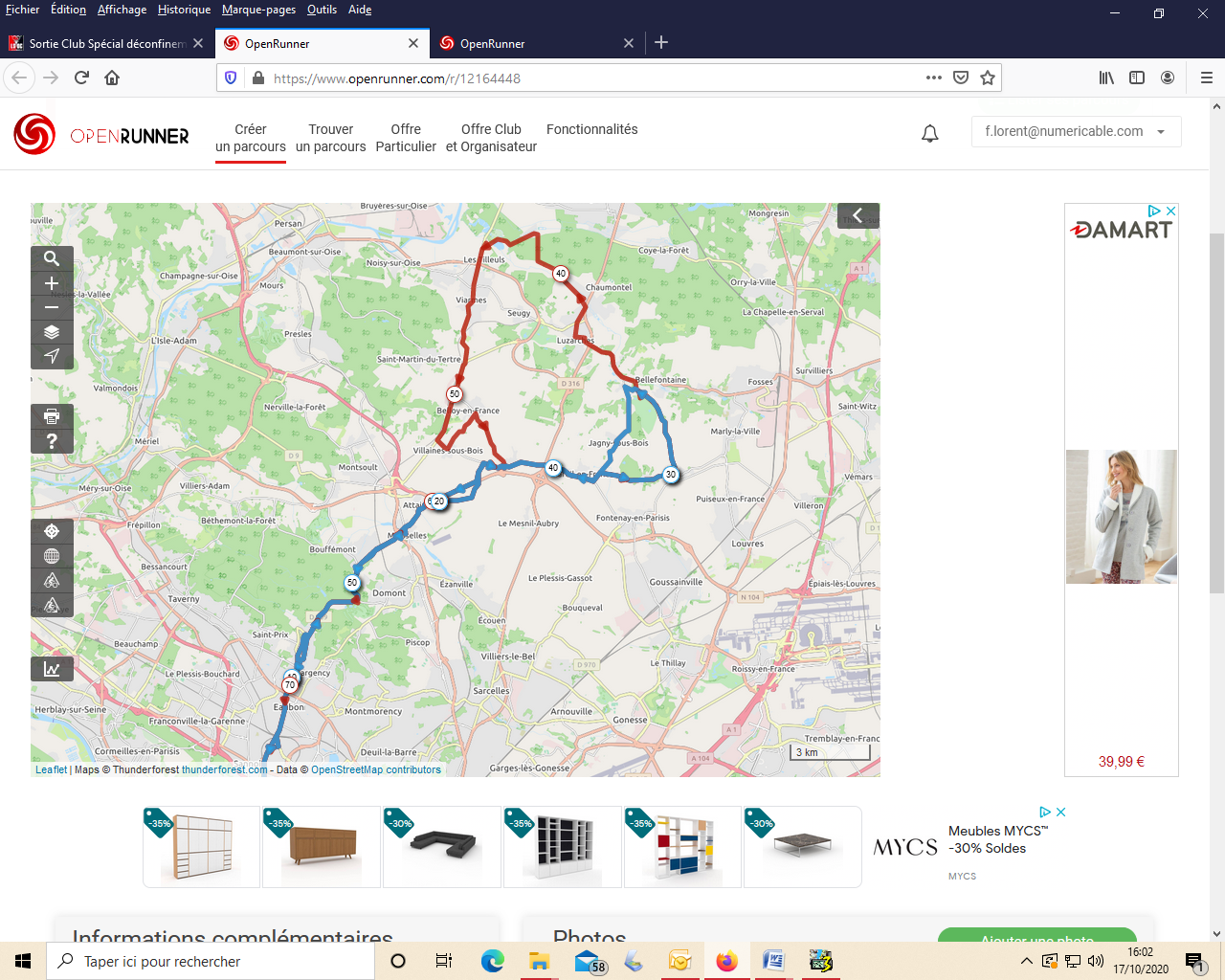 